Презентация опыта работы МРП в рамках работы площадки «Современный руководитель – в чем секрет успеха?» XII Городского образовательного форума «Иркутск – город возможностей».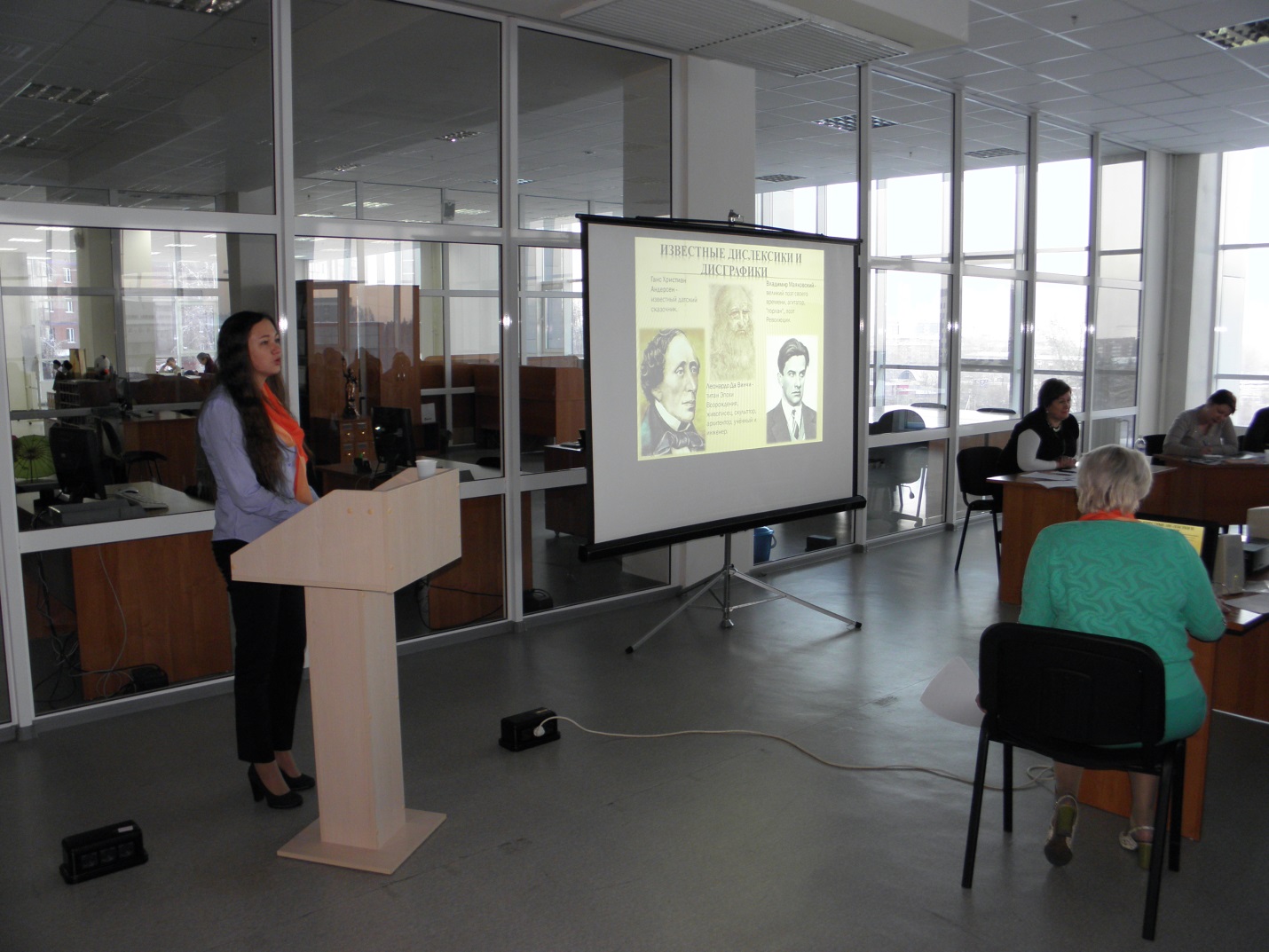 